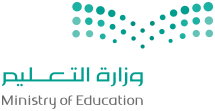 توزيع مقررات الدراسات الإسلامية الصف الثالث متوسطالفصل الدراسي الثاني - العام الدراسي 1445هـ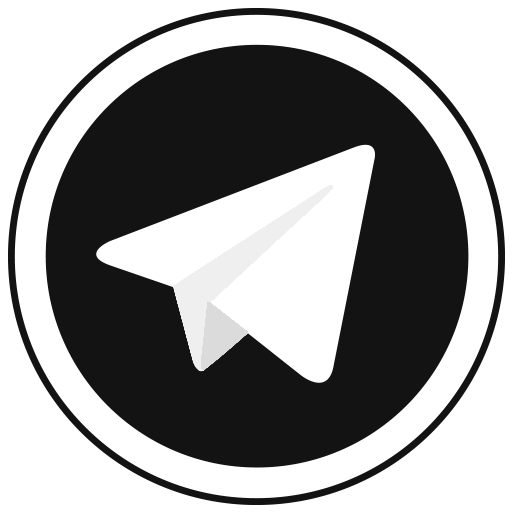 الفصل الدراسي الثانيالأسبوع123456إجازة منتصف الفصل789101112الفصل الدراسي الثانيالأحد12/519/526/54/611/618/6إجازة منتصف الفصل2/79/716/723/71/88/8الفصل الدراسي الثانيالاثنين13/520/527/55/612/619/6إجازة منتصف الفصل3/710/717/724/72/89/8الفصل الدراسي الثانيالثلاثاء14/521/528/56/613/620/6إجازة منتصف الفصل4/711/718/725/73/810/8الفصل الدراسي الثانيالأربعاء15/522/529/57/614/621/6إجازة منتصف الفصل5/712/719/726/74/811/8الفصل الدراسي الثانيالخميس16/523/51/68/615/622/6إجازة منتصف الفصل6/713/720/727/75/812/8جدول توزيع المقرر، الفصل الدراسي الثاني، العام الدراسي 1445هـالمادةالقرآن الكريم والدراسات الإسلاميةالصفالثالث  متوسطعدد الحصص في الأسبوع5الأسبوعالمادة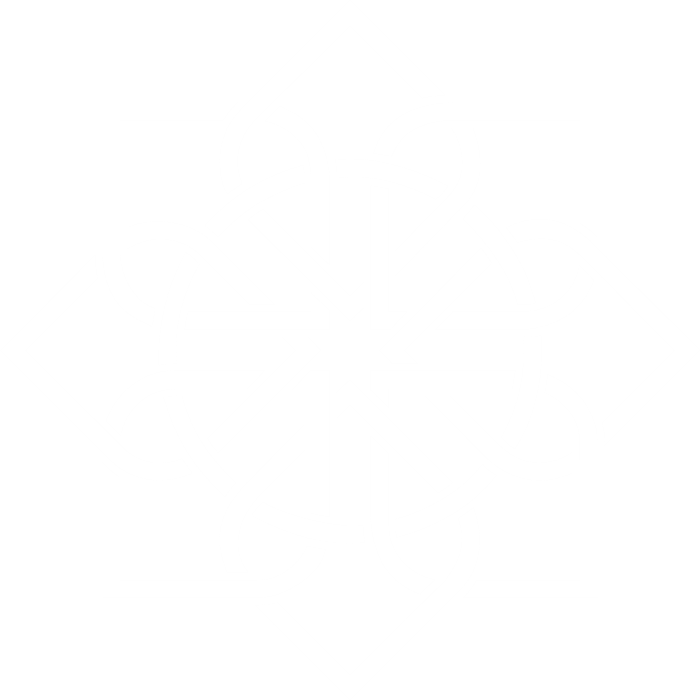 الأسبوع الأولالأسبوع الأولالأسبوع الثانيالأسبوع الثالثالأسبوع الرابعالأحدالقرآن12/512/5تلاوة:  سورة مريم 19/5حفظ: المجادلة (1-4)26/5تلاوة: سورة مريم4/6إجازة مطولة الاثنينالتوحيد13/513/5السحر 20/5الواجب تجاه السحر والسحرة27/5الكهانة والعرافة5/6التنجيمالثلاثاءالتفسير14/514/5تفسير الآيات (60-64) سورةالكهف21/5تفسير الآيات (65-73) سورةالكهف28/5تفسير الآيات (74- 82) سورةالكهف6/6تفسير الآيات (99-106) سورةالكهفالأربعاءالحديث15/515/5الاستقامة 22/5الدالة على الخير 29/5الإصلاح بين الناس7/6النصيحةالخميسالفقه16/516/5الأيمان 23/5الأيمان1/6الحنث في اليمين8/6الجهادالأسبوعالمادةالأسبوع الخامسالأسبوع الخامسالأسبوع السادسالأسبوع السابعالأسبوع الثامنالأحدالقرآن11/611/6حفظ: المجادلة (5-8)18/6حفظ: المجادلة (9-16)2/7تلاوة: سورة مريم9/7حفظ: المجادلة (17-22)الاثنينالتوحيد12/612/6أبراج الحظ19/6الاستسقاء بالأنواء3/7تعظيم الله تعالى 10/7أدلة عظمة الله تعالى الثلاثاءالتفسير13/613/6تفسير الآيات(107-110) سورة الكهف20/6تفسير الآيات (1-9) سورة مريم4/7تفسير الآيات (16-26) سورة مريم11/7تفسير الآيات (27-36) سورة مريمالأربعاءالحديث14/614/6نشر الخير21/6حقوق الطريق 5/7أحكام التشبه12/7الإشارة بالسلاحالخميسالفقه15/615/6اللباس والزينة22/6ما يحرم من اللباس والزينة6/7ما يحرم من اللباس والزينة13/7آداب اللباس والزينةالأسبوعالمادةالأسبوع التاسعالأسبوع التاسعالأسبوع العاشرالأسبوع الحادي عشرالأسبوع الثاني عشرالأحدالقرآن16/716/7إجازة مطولة 23/7تلاوة: سورة مريم1/8مراجعة التلاوة والحفظ8/8اختبارات نهاية الفصلالاثنينالتوحيد17/717/7الإلحاد24/7الاستهزاء بالدين 2/8مراجعة التوحيد9/8اختبارات نهاية الفصلالثلاثاءالتفسير18/718/7تفسير الآيات (41-50) سورة مريم25/73/8مراجعة التفسير10/8اختبارات نهاية الفصلالأربعاءالحديث19/719/7التحذير من الكبر 26/74/8مراجعة الحديث11/8اختبارات نهاية الفصلالخميسالفقه20/720/7الغسل27/75/8مراجعة الفقه12/8اختبارات نهاية الفصل